KLASA: 612-01/20-01/03URBROJ: 2211/07-21-5Mihovljan, 21. prosinca 2021.Na temelju članka 114,114/a, 114/b Zakona o očuvanju kulturnih dobara  (“Narodne novine”br.69/99,151/03, 157/03 -ispr. 100/04, 87/09,88/10,61/11,25/12,136/12,157/13,152/14,98/15  44/17) i članka 39. Statuta Općine Mihovljan (“Službeni glasnik Krapinsko-zagorske županije” 05/13, 11/18 i 8/20, 8/21), Općinsko vijeće Općine Mihovljan na svojoj 8. sjednici održanoj dana 21. prosinca 2021., donijelo jePROGRAM UTROŠKA SREDSTAVA SPOMENIČKE RENTE UZ II. IZMJENE I DOPUNE PRORAČUNA ZA 2021. GODINUČlanak 1.Ovim Programom utvrđuje se planirana visina prihoda, te utroška sredstava spomeničke rente u Proračunu Općine Mihovljan za 2021. godinu.Članak 2.Prihod proračuna Općine Mihovljan za 2021. godinu, a temeljem dosadašnjih uplata spomeničke rente, planira se:Članak 3.Ostvareni prihod od spomeničke rente  u cijelosti će se utrošiti za financiranje tekućeg održavanja  kulturnih spomenika u Općini Mihovljan.Članak 4.Ovaj Program utroška sredstava spomeničke rente uz II. izmjene i dopune Proračuna Općine Mihovljan u 2021. godini objaviti će se u Službenom glasniku Krapinsko – zagorske županije i stupa na snagu prvi dan od dana objave.								Predsjednik Općinskog vijeća                                                                                                        mr. Silvestar Vučković dr.vet.med.DOSTAVITI:Ministarstvo kulture i medija, Runjaninova 2, 10000 Zagreb - na nadzorMinistarstvo financija, Katančićeva  5, 10000 Zagreb, na znanje i lokalni.proracuni@mfin.hr (obavijest o objavi – link Službenog glasnika i web stranice Općine Mihovljan)Krapinsko-zagorska županija, Upravni odjel za poslove Županijske skupštine, n/r Svjetlane Goričan, Magistratska 1, 49000 Krapina (za objavu),Krapinsko-zagorska županija, Upravni odjel za financije i proračun, Magistratska 1, 49000 Krapina, (obavijest o objavi – link Službenog glasnika i web stranice Općine Mihovljan)Oglasna ploča i WEB stranica Općine Mihovljan,Općinskom načelniku Općine Mihovljan,Jedinstveni upravni odjel, ovdje,Prilog zapisniku,Pismohrana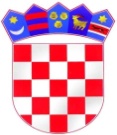 REPUBLIKA HRVATSKAKRAPINSKO - ZAGORSKA ŽUPANIJAOPĆINA MIHOVLJANOPĆINSKO VIJEĆERed.br.Opis stavkeIzvorni plan (kn)Tekući plan (I. izmjene i dopune(kn)II. izmjena i dopuna(kn)RazlikaPrihod od spomeničke rente0,00100,00100,000,00